GUÍA 2: “ESTACIONES DEL AÑO”.
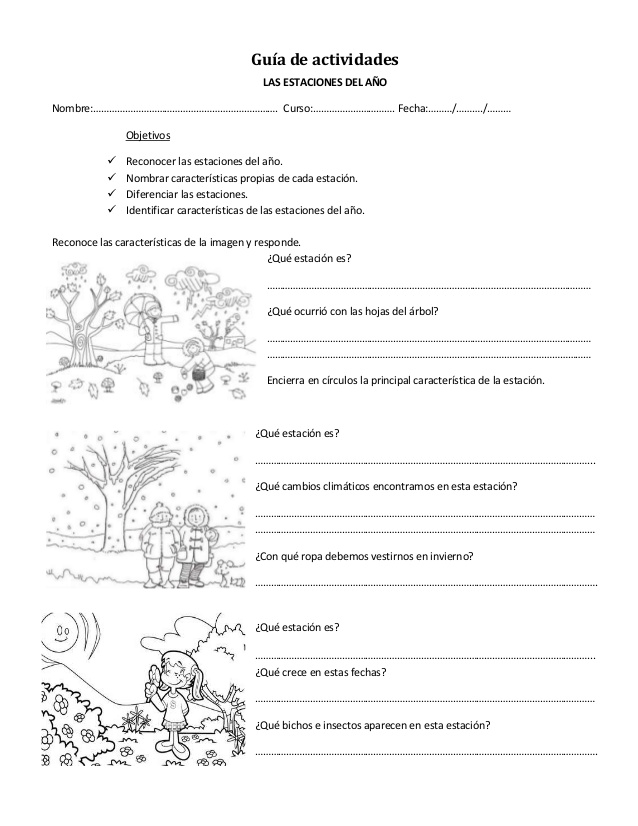 ¿Qué estación es?	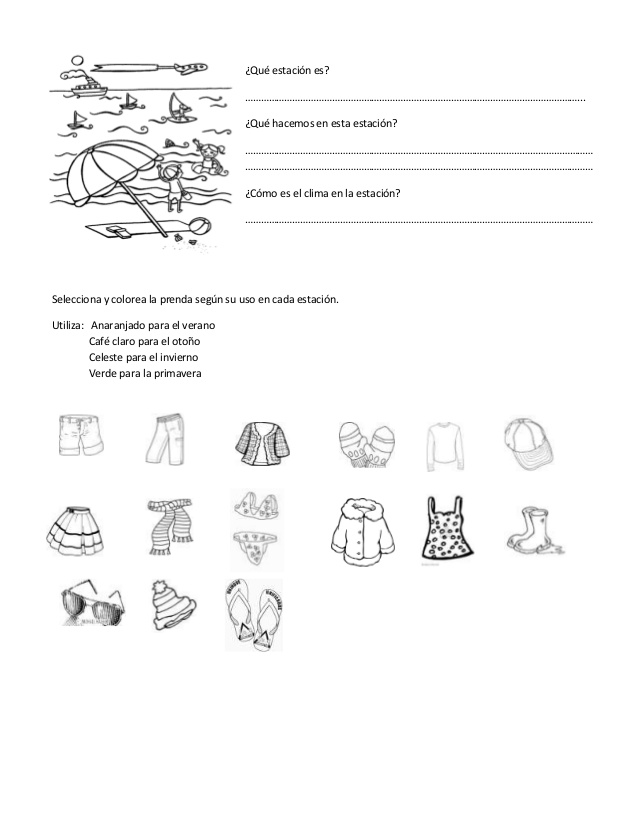 ¿Qué hacemos en esta estación?_______________________________________________¿Cómo es el clima en esta estación?_______________________________________________Selecciona y colorea la prenda según su uso en cada estación.Utiliza  Naranjo para el veranoCafé para el otoñoCeleste para el invierno Verde para la primaveraObjetivo: - Reconocer las estaciones del año.  – Diferenciar las estaciones.                                                                             – Nombrar características de cada estación.Nombre: